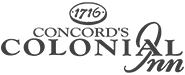 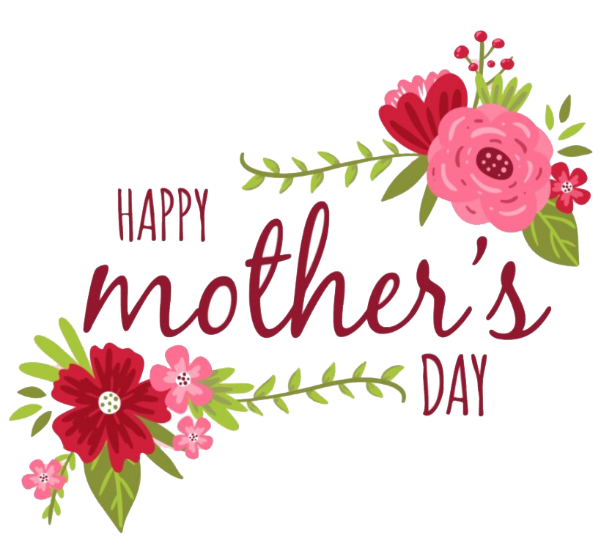 First Course (choice of one)Carrot, Ginger & Sweet Potato Soup GFN.E. Clam Chowder GFPan Seared Sea Scallops (2) Roasted corn relish, piquillo pepper aioli GFShrimp Cocktail cocktail sauce, lemon wedge GFSuper Crunch Salad baby kale, shredded cabbage, carrots, mandarin oranges, edamame, sunflower seeds, toasted almonds, Thai sweet chili vinaigrette GFSecond CourseRoasted Prime Rib of Beef Au-jus, garlic mashed potatoes, green beans AGFGrilled Swordfish Thai cucumber slaw, jasmine rice, broccolini GFStatler Chicken Breast Wild mushrooms, Marsala wine, prosciutto, sweet potato mashed, green beans GFSweet Pea & Mascarpone Cheese Ravioli Sundried tomato cream sauce, spinach and parmesan cheese*Vegan Option available by requestThird CourseWhite Chocolate Raspberry Cheesecake strawberry sauce, fresh whipped creamCarrot Cake caramel sauce, fresh whipped cream Flourless chocolate torte raspberry sauce, fresh whipped cream GFRaspberry Sorbet fresh berries, fresh whipped cream GF Children’s EntreesPrime Rib Au-jus mashed potato, green beansChicken fingers French friesMac & Cheese cream sauce, parmesan cheeseCheese Pizza tomato sauce, shredded cheeseChildren’s DessertVanilla ice cream chocolate sauce and whipped creamCarrot Cake caramel sauceRaspberry Sorbet fresh berries GFConsuming raw or undercook meat, poultry, shellfish or eggs may increase your risk of food borne illness, before placing your order, please inform your server if a person in your patty has any food allergiesSunday May 9th 2021Served from 11am-5pmThree course plated menu$50 adults- $15 Kids (5-12 years old)Reservations are required! Pre-order Take-out orders accepted!Call 978- 341-8215